Kazan tipi LöfflerDh =10 t/h                       =1.2                                 Itu = 100kcal/kgYPD=100 bar                   lmin = 10.75 Nm37kgY         C= 4 kcal/m2 h K4 tD = 600oC                   kz = 0.03f =0.99                        Hu = 104 kcal/kgYto = 200oC                      tl = 300oCteko = 280oC                  cpl = 0.313 kcal/Nm3oC     tf = 1200oC                     ta =170oCRadyasyon Yüzeyini bulunuz.Konveksiyonla ısı alan kızdırıcıda ısı geçişine esas olan sıcaklık farkını bulunuz.Konveksiyonla ısı alan kızdırıcıda, ortalama buhar hızı 10m/s, sıra sayısı 10 dan fazla, diziliş düzgün, ortalama duman hızı 8m/s  kızdırıcı borularının çapı 50/56 mm, bir boru uzunluğu 40m olması durumunda toplam ısı transfer katsayısını bulunuz.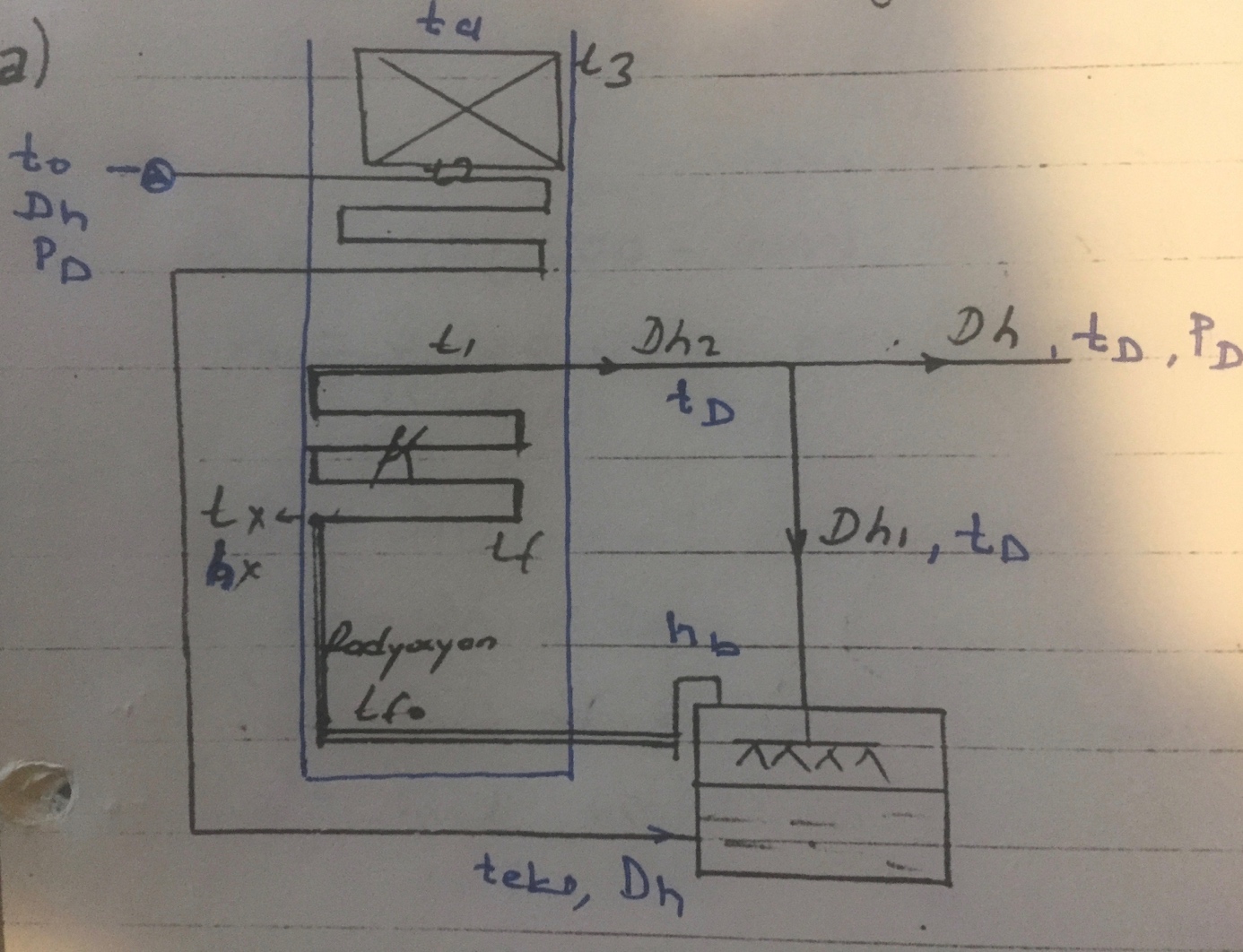 Bh(Itfo -Itf )(1-kz) = Dh2(hx -hb)Bh(Itf -It1)(1 – kz) = Dh2(hD -hx)Bh (Itfo -It1)(1- kz ) = Dh2 (hD -hb)Dh1(hD – hb) = Dh(hD – heko  )Dh1 + Dh = Dh2Qs = C.Fs. ((T1/100)4 –(T2/100)4) )   3700000 =4Fs(14.734- 7.284) =21 m2T1 = tf +273                T2 = (tx + to)/2 + 50 + 273 Qs =  Bh(Itfo -Itf )(1-kz) =750(11100-6000)0.97 =3700000 kcal/hItfo =f Hu +lmincpl(tl – tu) + Itu =100 + 0.99(104) + (1.2)(10.75)(0.313)(300-25) =11100 kcal/kgYk = 1- ((kz + (Ita – Itu )/Hu +ko ) = 1-(0.03 +(700-100)/10000  +0.03)= 0.90Bh = Dh(hD-ho)/ kHu  = 10000(870-200)/(0.9(10000) =750 kg/hQs = Dh2(hx -hb) = 3700000 = 26000(hx -643)   hx = 793 kcal/kg = 3315kj/kg   tx= 470oCDh1 + Dh = Dh2Dh1(hD – hb) = Dh(hD – heko  )     Dh1(870-693) = 104(870-280)     Dh1 = 16 t/h    Dh2 =26 t/hT1 =1200+273 =1473 KT2 = (470 +340)/2 +50+273 = 728 Kb) t=  (t1 - t2) / ln(t1 /t2)t=  (1 - 2) / ln(1 /2)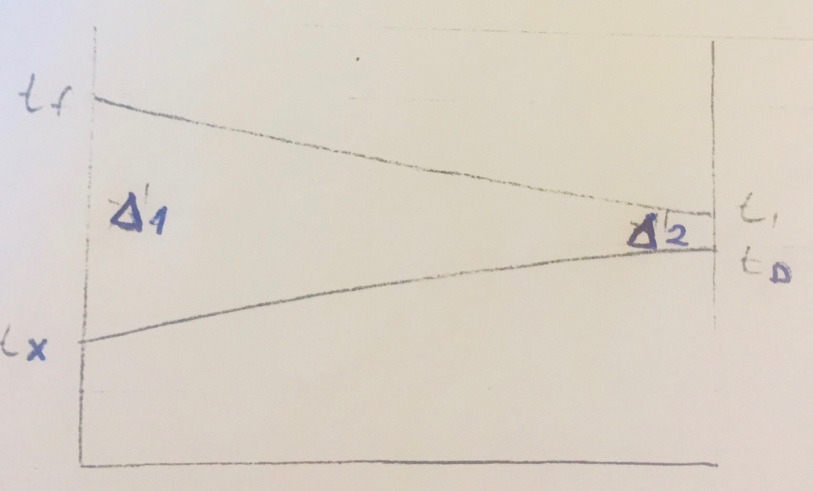 Bh(Itf -It1)(1 – kz) = Dh2(hD -hx) = 750(6000 – It1)0.97 =26000(870 -793) It1 = 3248 kcal/kgY      t1 = 650 oC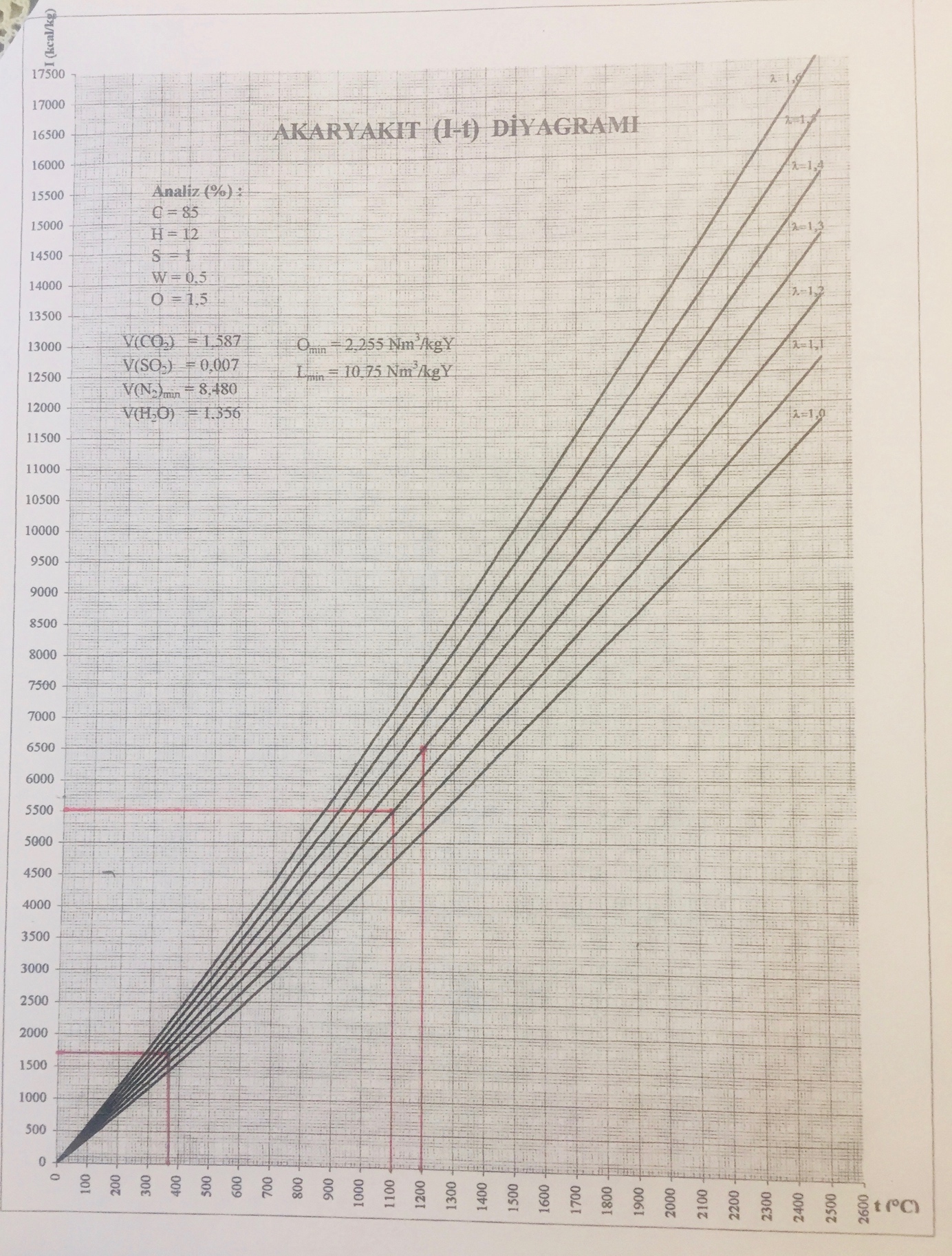 t = (730 -50)/ln(730/50) = 254 oCC )   1/u = 1/hduman +1/hbuh hbuhar = 23.7(L-0.05 ) (di-0.16)( WB0.79 ) (b’)    hbuhar = 23.7(40-0.05))(0.05-0.16)(100.79)( 7.07) = 1387 kcal/m2hKtort = (tx + tD)/2 = (470 +600)/2 =535oC    b’= 7.07    hduman = (sabit)(ddn-1)(wRn) b1    hduman = 0.135(0.056 (0.654-1)) (80.654) 21.45 = 28.6 kcal/m2hKtm =(tw1 + tw2 ) / 2 = (535 +925)/2 = 730oC              b1 = 21.45 tw1 = 535octw2 = (tf + t1)/2   = (1200 +650)/2 = 925oC   1/u = 1/hduman +1/hbuh  = 1/28.6 +1/1387 =0.035u = 28 kcal/m2hK